SPLIT-UP SYLLABUSSUB: COMPUTER SCIENCE (083)CLASS - XII (NEW SYLLABUS)(Session 2022-23)DISTRIBUTION OF MARKSMONTH- WISE DISTRIBUTIONGUIDELINES FOR PRACTICAL WORK COMPUTER SCIENCE (083) :CLASS - XII DISTRIBUTION OF MARKS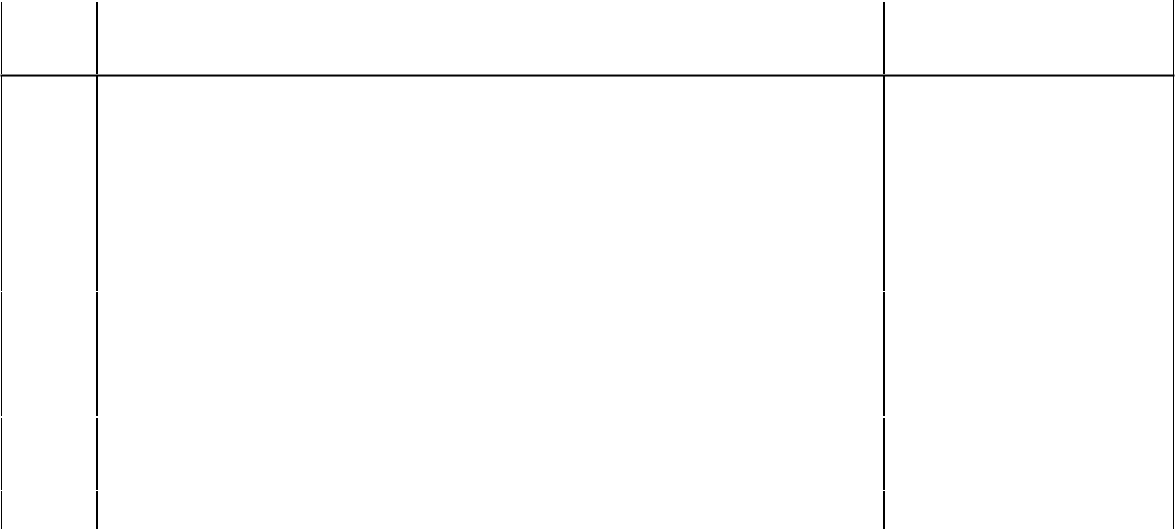 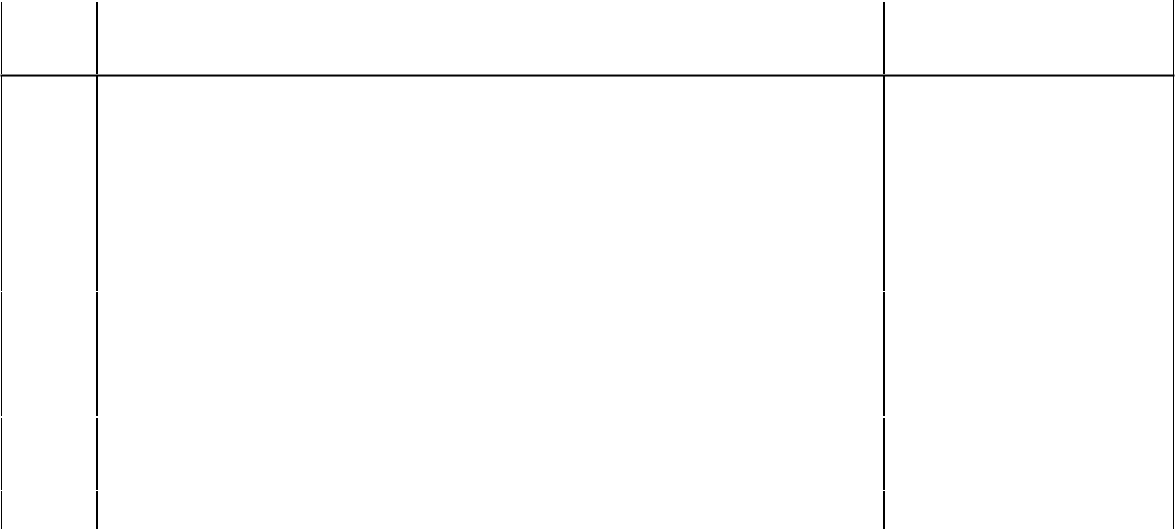 *Refer CBSE Curriculum for detailed guidelines for Project work.UNITUNIT NAMEMARKS1Computational Thinking and Programming - 2402Computer Networks103Database Management20TOTAL70MonthTopics to be coveredTh.Pr.AprilUnit I: Computational Thinking and Programming – 2Revision of Python topics covered in Class XI.Functions: types of function (built-in functions, functions defined in module, user defined functions), creating user defined function, arguments and parameters,default parameters, positional parameters, function returning value(s), flow of execution, scope of a variable (global scope, local scope)3020May- JuneIntroduction to files, types of files (Text file, Binary file, CSV file), relative and absolute pathsText file: opening a text file, text file open modes (r, r+, w, w+, a, a+), closing a text file, opening a file using with clause, writing/appending data to a text file using write() and writelines(), reading from a text fileusing read(), readline() and readlines(), seek and tell methods, manipulation of data in a text file2010JulyBinary file: basic operations on a binary file: open using file open modes (rb, rb+, wb, wb+, ab, ab+), close a binary file, import pickle module, dump() and load() method, read, write/create, search, append and update operations in a binary fileCSV file: import csv module, open / close csv file, write into a csv file using csv.writerow() and read from a csv file using csv.reader( )Python libraries: creating python libraries3025AugRecursion: simple programs with recursion: sum of first n natural numbers, factorial, fibonacci seriesIdea of efficiency: number of comparisons in Best, Worst and Average case for linear searchData Structure: Stack, operations on stack (push & pop), implementation ofstack using list. Introduction to queue, operations on queue (enqueue, dequeue, is empty, peek, is full), implementation of queue using list.2525SeptUnit II: Computer NetworksEvolution of networking: introduction to computer networks, evolution of networking (ARPANET, NSFNET, INTERNET)Data communication terminologies: concept of communication, components of data communication (sender, receiver, message, communication media, protocols), measuring capacity of communication media (bandwidth, data transfer rate), IP address, switching techniques (Circuit switching, Packetswitching)2520Transmission media: Wired communication media (Twisted pair cable, Co-axial cable, Fiber-optic cable), Wireless media (Radio waves, Micro waves, Infrared waves)Network devices (Modem, Ethernet card, RJ45, Repeater, Hub, Switch, Router, Gateway, WIFI card)OctoberTerm I ExamTerm I ExamTerm I ExamOctoberNetwork topologies and Network types: types of networks (PAN, LAN, MAN, WAN), networking topologies (Bus, Star, Tree)Network protocol: HTTP, FTP, PPP, SMTP, TCP/IP, POP3, HTTPS, TELNET, VoIP, wireless/mobile communication protocol such as GSM, GPRS and WLLMobile telecommunication technologies: 1G, 2G, 3G, 4G and 5G Introduction to web services: WWW, Hyper Text Markup Language (HTML), Extensible Markup Language (XML), domain names, URL, website, web browser,web servers, web hosting1505NovemberUnit III: Database ManagementDatabase concepts: introduction to database concepts and its needRelational data model: relation, attribute, tuple, domain, degree, cardinality, keys (candidate key, primary key, alternate key, foreign key)Structured Query Language: introduction, Data Definition Language and Data Manipulation Language, data type (char(n), varchar(n), int, float, date), constraints (not null, unique, primary key), create database, use database, show databases, drop database, show tables, create table, describe table, alter table (add and remove an attribute, add and remove primary key), drop table, insert, delete, select, operators (mathematical, relational and logical), aliasing, distinct clause, where clause, in, between, order by, meaning of null, is null, is not null, like, update command, delete command, aggregate functions (max, min, avg, sum, count), group by, having clause, joins: cartesian product on two tables, equi-join and natural joinInterface of python with an SQL database: connecting SQL with Python, performing insert, update, delete queries using cursor, display data by using fetchone(), fetchall(), rowcount, creating database connectivity applicationsRevision, Project Work Submission1505Dec-JanPre-Board ExaminationFebRevision & AISSCE Practical ExaminationS.MarksNo.Area(Total=15)documentation + 20% code quality)2      2MySql Queries (3 query statement 2 outputs)4    3Report file: Minimum 20 Python programs. Out of3this at least 4 programs should send SQLcommands to a database and retrieve the result   4Project (that uses the concepts that have been learnt5in Class 11 and 12)5   5Viva voce1